COLLOqUE INTERNATIONALorganisé par le Centre d’histoire du XIXe siècle et l’UMR SIRICE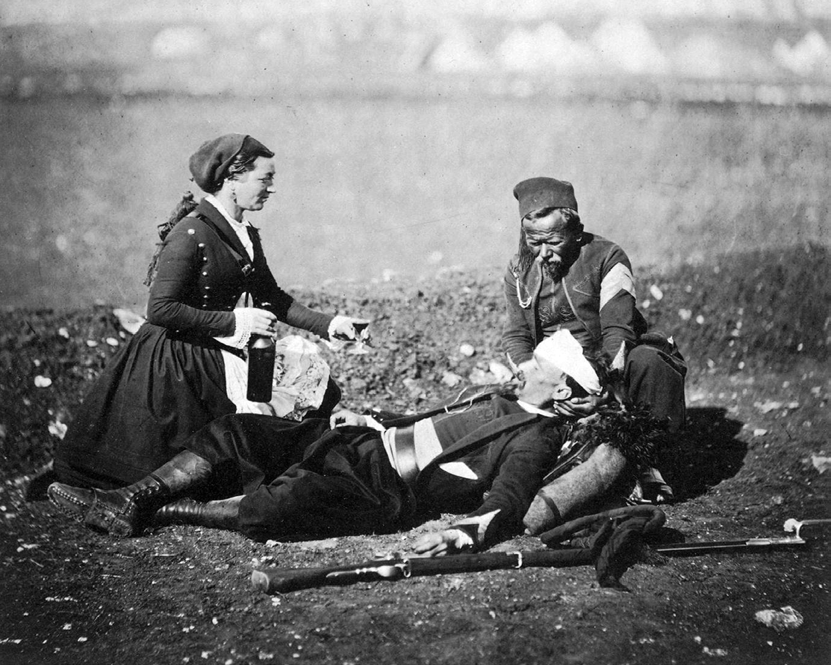 7-9 NOV 2019Maison de la Recherche28, Rue Serpente, 75006 ParisSalle D035Musée de l’Armée129, Rue de Grenelle, 75007 ParisAuditorium AusterlitzLA gUERREDE CRIméEpremière guerre moderne ?L'inscription se fera à l'adresse suivante : crhxixe@univ-paris1.fr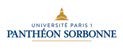 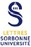 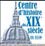 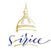 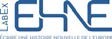 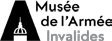 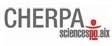 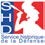 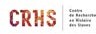 JEUDI 7 nOVEMBREAPRÈS-MIDI - CENTRE SERPENTE13h30 : Arrivée des intervenants en fin de matinée, café14h00 : Introduction Orlando FiGEs (Birkbeck College, Londres)Une guerre oubliée ? La guerre de Crimée dans une perspective européenne.AXE 1 : GUERRE ET DIPLOMATIEsEssiON 1 : La guerre de Crimée dans le concert des nationsPrésidence : Catherine HOREl (Université Paris 1)14h30 : Yves BRulEy (École Pratique des Hautes études), La guerre de Crimée dans l’histoire du concert européen.14h50 : Stella GHERVAs (Université de Newcastle), Pour une histoire maritime de la guerre de Crimée. Enjeux régionaux en mer Noire.15h10  :  Ozan  ARslAN  (Université  d’Izmir),  Light  Brigades  to  Charge  the Russian Guns in Crimea, Military Advisors to Consolidate the Ottoman Defences in the Balkans and the Caucasus: the “Straits Question” and the Geopolitical Origins of the Crimean War.15h30 : Questions 16h00 : Pause cafésEssiON 2 : La guerre de Crimée et la mutation des pratiques diplomatiquesPrésidence : Yves BRulEy  (École Pratique des Hautes études)16h30 : Sinan KuNERAlP (Éditions Isis),  La diplomatie ottomane et la guerre de Crimée.16h50  :  Christophe  CHEVAliER  (Université  de  Louvain),  Aux  frontières  de  la neutralité : l’implication belge dans la guerre de Crimée.17h10 : Gérald ARBOiT (Sorbonne Université), La place du renseignement militaire dans la guerre de Crimée.17h30 : Eric ANCEAu, Inga WAlC-BEzOMBEs, Abdelhamid DRiRA (Sorbonne Université), L’util- isation des orientalistes polonais par le gouvernement impérial durant la guerre de Crimée.17h50 : QuestionsMATIN- CENTRE SERPENTEAXE II : VIVRE LA GUERREsEssiON 3 : Une nouvelle façon de faire la guerrePrésidence : Eric ANCEAu (Sorbonne Université)9h00  :  Walter  BRuyÈRE- OsTElls  (IEP  d’Aix-en-Provence),  La  guerre  en conditions extrêmes : projeter des forces et mener des opérations sur les fronts périphériques (mers Baltique et Blanche, Pacifique) contre la Russie.9h20 : Tristan lECOQ (Sorbonne Université), Un avant et un après. La guerre de Crimée et l’évolution des flottes de guerre.9h40 : Hubert HEyRiÈs (Université Paul Valéry, Montpellier III), Vivre la guerre de Crimée : le cas des militaires piémontais.10h00 : Questions 10h30 : Pause cafésEssiON 4 : Guerre et santéPrésidence : Jean-Noël LUC (Sorbonne Université)11h00 : Benoît POuGET (Université d’Aix-Marseille), L’organisation médicale et sanitaire de l’armée d’Orient pendant la campagne de Crimée (1854-1856) : maîtriser l’espace et le temps pour limiter les pertes.11h20 : Patrick lOuViER (Université Paul Valéry, Montpellier III), La marine française face au scorbut : qui trop embrasse mal étreint ?11h40 : Saltuk DuRAN (Université de Trakya), L’accueil des hôpitaux français à Istanbul pendant la guerre de Crimée (1854-1856).12h00  :  Sofiane  BOuHDiBA  (Université  de Tunis),  Les  lettres  cholériques  :  la correspondance des cholériques pendant la guerre de Crimée.12h20 : Questions 13h00 : DéjeunerAPRÈS-MIDI- CENTRE SERPENTEAXE III : ÉCONOMIE, SOCIÉTÉ ET OPINION PUBLIQUE.sEssiON 5 : Entre le front et l’arrièrePrésidence : Arnaud HOuTE (Sorbonne Université)14h30 : Nicolae MiHAi (Académie Roumaine), La Guerre de Crimée et les exilés roumains de la Valachie : stratégies d’action, représentations de la guerre et répertoire d’actions.14h50 : Liubov MElNiKOVA (Académie des sciences de Russie),  L’Église orthodoxe russe et la guerre de Crimée, 1853-1856).15h10 : Marie-Pierre REy (Université Paris 1 Panthéon-Sorbonne), Anatole Demidov et le comité d’aide aux soldats blessés.15h30 : Questions 16h00 : Pause cafésEssiON 6 : La mobilisation des opinions publiquesPrésidence : Jacques-Olivier BOuDON (Sorbonne Université)16h30 : Silvio BERTOTTO (Archiviste à Settimo Torinese), Guerre d’Orient et opinion publique dans le Piémont de Cavour.16h50  :  Murat  siVilOGlu  (Trinity  college,  Dublin),  Crimean War  and  the Ottoman public.17h10 : Jean-François FiGEAC (Sorbonne Université), Trouver l’Entente cordiale : l’opinion publique franco-britannique durant la guerre de Crimée.17h30  :  Élena  liNKOVA  (Université  russe  de  l’amitié  des  peuples),  La  guerre d’Orient dans la presse conservatrice russe au milieu du XIXème siècle.17h50 : QuestionsSAMEDI 9 nOVEMBREMATIN- MUSÉE DE L’ARMÉEAXE IV : LA GUERRE DE CRIMÉE DANS LES IMAGINAIRES ET LA MÉMOIREsEssiON 7: Images et représentations de la guerre de CriméePrésidence : Dominique KAliFA (Université Paris  1-IUF)10h00 :  Aude  NiCOlAs  (Université de Poitiers), Fixer les lieux, représenter l’histoire, conserver la mémoire : peintres et photographes du XIXe siècle face à la campagne de Crimée (1854-1856).10h20 :   Rémi   DAlissON (Université de Rouen),   La commémoration de la guerre de Crimée : propagande festive, représentations et imaginaire national sous le Second Empire (1852-1870).10h40 : Jean-Charles GEslOT (Université de Versailles Saint-Quentin), Des sites, des héros, des batailles : images de la Guerre de Crimée dans la littérature historique à destination du grand public dans la deuxième moitié du XIXe siècle.11h00 : Jacqueline lAlOuETTE (Université Lille 3), Les chansons populaires et la guerre de Crimée en France.11h20 : Questions 11h50 : Pause cafésEssiON 8 : La guerre de Crimée dans la mémoire collectivePrésidence : Marie-Pierre REy(Université Paris 1)12h10 : Olga PORsHNEVA (Université d’Ekaterinbourg), “Reformatting of the Memory“about the Crimean War in Russia on the Eve of World War I.12h30 : Johanna CAPPi (Sorbonne Université), La Guerre de Crimée vue par Constantin Guys, reporter graphique.12h50 : Lorraine DE MEAuX (Université Paris 1 Panthéon-Sorbonne), La Crimée, territoire mémoriel : mémoire de la guerre, d’hier à aujourd’hui, dans l’espace Criméen.13h10 : Questions13h30 : Conclusions Marie-Pierre REy, Eric ANCEAu, Jean-François FiGEAC.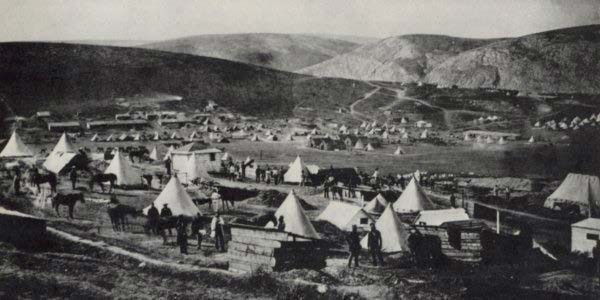 Pour le comité scientifique :Eric ANCEAu (Sorbonne Université, LabEx EHNE), Jacques-Olivier BOuDON (Sorbonne Université, Centre d’histoire du XIXe  siècle), Yves BRulEy (École pratique des hautes études), Walter BRuyÈRE- OsTElls  (IEP  d’Aix-en-Provence),  Lorraine  DE   MEAuX  (Université  Panthéon-Sorbonne),  Hervé DRÉVillON (Université Panthéon-Sorbonne, directeur de la recherche historique au SHD), Anne-Laure DuPONT (Sorbonne Université, Centre d’histoire du XIXe  siècle), Edhem ElDEM (Collège de France, chaire d’histoire turque et ottomane), Jean-François FiGEAC (Sorbonne Université, Centre d’histoire du XIXe  siècle), Orlando FiGEs (Birkbeck College de Londres), Hubert HEyRiÈs (Université Paul Valéry/ Montpellier  III),  Catherine  HOREl  (Université  Panthéon-Sorbonne,  SIRICE),  Dominique  KAliFA (Université Paris 1 Panthéon-Sorbonne, Centre d’histoire du XIXe siècle), Jean-Noël luC (Sorbonne Université, Centre d’histoire du XIXe siècle), Silvia MARTON (Université de Bucarest), Nicolae MiHAi (Académie Roumaine, Institut de recherches en sciences sociales et humaines « C. S. Nicolăescu-Plopșor», Craiova), Catherine MAyEuR-JAOuEN (Sorbonne Université, Centre d’histoire du XIXe siècle), Marie- Pierre REy (Université Paris 1 Panthéon-Sorbonne, SIRICE), Odile ROyNETTE (Université Bourgogne Franche-Comté), Özgür TüREsAy (École pratique des hautes études).Contact : francfigeac@yahoo.fr